Summary of Legislation: Proposed Intro. No. 1452-A would require the City’s Chief Procurement Officer, in conjunction with the Director of the Mayor’s Office of Minority and Women’s-Owned Businesses (M/WBE), to more frequently update operational protocols for the City’s M/WBE program, as well as facilitate additional agency and contractor training of M/WBE program implementation. The bill would also empower agency chief contracting officers to require contracting agencies to identify M/WBE or emerging business enterprises (EBEs) that such agencies intend to employ for certain contracts. Lastly, the bill would enable agencies to exempt portions of certain contracts from the M/WBE program requirements in instances where, after an exhaustive search by a contracting agency, the Director of the Mayor’s Office of MWBEs has determined that there are no eligible M/WBE or EBE firms available to perform the work required.Effective Date: This local law would take effect immediately, except that the provisions in the local law related to exemption portions of contracts would take effect on the effective date of the rules adopted by the Department of Small Business Services to implement the requirements of those provisions.Fiscal Year in which Full Fiscal Impact Anticipated: Fiscal 2021Fiscal Impact Statement:Impact on Revenues: It is estimated that there would be no impact on revenues resulting from the enactment of this legislation. Impact on Expenditures: It is estimated that there would be no impact on expenditures resulting from the enactment of this legislation as the Mayor’s Office of Contract Services and the Mayor’s Office of M/WBEs already have necessary resources to implement the requirements of the legislation. Source of Funds to Cover Estimated Costs:  N/ASources of Information:  New York City Council Finance Division				Mayor’s Office of City Legislative AffairsEstimate Prepared by:	Andrew Wilber, Financial AnalystEstimate reviewed by:	John Russell, Unit HeadRebecca Chasan, Senior CounselRegina Poreda Ryan, Deputy DirectorLegislative History:  This legislation was introduced to the Council as Intro. No. 1452 on February 28, 2019 and referred to the Committee on Contracts (Committee). The Committee heard the legislation on June 20, 2019 and it was laid over. The legislation was subsequently amended and the amended legislation, Proposed Intro. No. 1452-A, will be considered by the Committee at a hearing on September 12, 2019. Upon a successful vote by the Committee, Proposed Intro. No. 1452-A will be submitted to the full Council for a vote on September 12, 2019.Date Prepared: September 9, 2019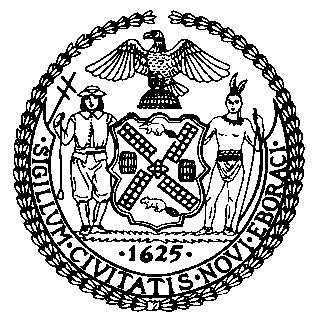 The Council of the City of New YorkFinance DivisionLatonia McKinney, DirectorFiscal Impact StatementProposed Intro. No. 1452-ACommittee: ContractsTitle: A Local Law to amend the administrative code of the city of New York, in relation to minority and women-owned business enterprisesSponsors: Council Members Cornegy, Kallos and Lander Effective FY20FY SucceedingEffective FY21Full Fiscal Impact FY21Revenues (+)$0$0$0Expenditures (-)$0$0$0Net$0$0$0